        ESCUELA NUESTRA SEÑORA DEL VALLE    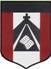 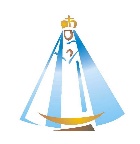 Buen día familias de primer gradoHoy nos volvemos a reencontrar, espero que tanto papis como hijos estén muy bienANTES QUE NADA, EL 19 DE JUNIO TENEMOS DOS CUMPLES: EMMA de 1 B y FRAN de 1 A, ¡¡¡¡¡HAPPY BIRTHDAY KIDS!!!!!En la clase de hoy trabajaremos con vocabulario relacionado a LAS PARTES DEL CUERPOEn esta clase, como en las siguientes, en la medida de las posibilidades, los chicos pueden trabajar solos. Está todo presentado en diapositivas y con videos. Pido que verifiquen que comprendan lo que deben hacer y que tengan sus BOOKLETS y cartucheras a mano para facilitar el trabajoLINK CLASE: https://youtu.be/VsSm7bnOkBUMuchas gracias por su buena predisposición. Ante cualquier consulta, pueden escribirme a:cmurature@institutonsvallecba.edu.arEspero las actividades de los chicosSaludos, Miss Caty